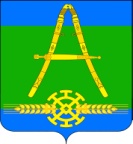 АДМИНИСТРАЦИЯ АЛЕКСАНДРОВСКОГО СЕЛЬСКОГО ПОСЕЛЕНИЯ  УСТЬ-ЛАБИНСКОГО  РАЙОНАР А С П О Р Я Ж Е Н И Е        от  03.06.2019 г.    				                                                № 74-р.                                            хутор Александровский«О внесении изменений в план график  товаров,  работ, услуг для обеспечения муниципальных нужд в Александровском сельском поселении Усть-Лабинского  района на 2019 год»         В соответствии с пунктом 2 части 6 статьи 17 Закона от 05 апреля 2013 года № 44-ФЗ «О контрактной системе в сфере закупок товаров, работ, услуг для обеспечения государственных и муниципальных нужд» и на основании служебной записки начальника финансового отдела администрации Александровского сельского поселения Усть-Лабинского района Репиной Галины Александровны считаю целесообразным:  1.Контрактному управляющему (Брехова) внести изменения в план закупок товаров, работ, услуг для обеспечения государственных и муниципальных нужд в Александровском сельском поселении Усть-Лабинского района на 2019 год.                   2. Контроль за выполнением настоящего распоряжения возложить на  главу  Александровского сельского поселения Усть-Лабинского района  Н.Н.Харько.3. Распоряжение вступает в силу со дня его подписания.Глава Александровского сельского поселения Усть-Лабинского района                                          Н.Н.Харько